攀枝花市东区“十四五”财政高质量发展规划攀枝花市东区财政局2021年6月目录序言	1第一部分 “十三五”期间财政工作回顾	2一、“十三五”期间经济发展及财政概况	2（一）经济发展	2（二）财政收支	3二、“十三五”期间财政管理情况	12（一）全力做好财源培植	12（二）积极向上争取资金和政策	13（三）多措并举，强化收入征管	13（四）强化资金保障，支持社会事业发展	14（五）强化财政预算管理	15（六）做好财政信息公开	15（七）加强政府债务管理	16（八）加大财政投资评审力度	16三、“十三五”期间财政保障情况	17（一）多措并举做好资金保障	17（二）全力支持重大项目和基础设施建设	17（三）大力推动社会事业发展	18第二部分 “十四五”时期财政发展规划	20一、“十四五”时期财政高质量发展形势	20（一）财政高质量发展具备的积极因素	20（二）财政高质量发展面临的机遇和挑战	24二、“十四五”时期财政高质量发展思路	26（一）指导思想	26（二）基本原则	26（三）发展目标	27（四）主要指标	28三、“十四五”时期"财政高质量发展主要任务	29（一）做大财政收入蛋糕,实现“生财有道”	30（二）立足现代财政制度，力争“聚财有法”	32（三）坚持公共财政本质,服务社会民生,确保“用财有效”	35（四）提升财政管理水平,坚持“理财有方”	39攀枝花市东区“十四五”财政高质量发展规划序言“十四五”时期，是东区主动融入“成渝双城经济圈”，省市发展大格局，为推动东区全力争创全省县域经济发展强县提供高质量财力支撑的关键阶段。东区财政高质量发展应紧扣《中共攀枝花市委关于制定攀枝花市国民经济和社会发展第十四个五年规划和二〇三五年远景目标的建议》、《攀枝花市东区国民经济和社会发展第十四个五年规划和二〇三五年远景目标纲要》，科学设立发展目标，增强宏观视野，服务经济社会大局，提高财政保障能力，推动全区经济的不断发展、社会的全面进步、民生的持续改善。第一部分 “十三五”期间财政工作回顾一、“十三五”期间经济发展及财政概况（一）经济发展五年来，东区全面落实稳增长、促改革、调结构、惠民生、防风险、保稳定各项任务，经济社会发展实现稳中有进、高位提升，经济发展、城乡发展、民生改善、生态环境、风险防控各方面实现大幅进步，区域性中心城区地位更加巩固。2020年地区生产总值实现 445.39亿元，年均增长6.6%，较“十二五”末净增145亿元，增幅48.3%；全社会固定资产投资总量超“十三五”目标任务5.4%；地方一般公共预算收入累计38.58亿元，同口径增长6.7%；社会消费品零售总额年均增长6.4％；规上工业总产值累计突破3600亿元，规上工业增加值年均增长7%；服务业增加值年均增长7%，占全市服务业总量53.3%。城镇化水平、统筹城乡一体化发展始终处于全省第一方阵，城镇居民人均可支配收入突破4.8万元，位居全省前列。社会安定和谐，群众安全感、满意度不断增强。高质量发展的稳定性、协调性、可持续性显著增强，综合实力迈上新台阶，跻身全省县域经济发展进步县。2020年是实施“十三五”规划的收官之年。面对突如其来的新冠肺炎疫情和复杂严峻的国内外形势，全区上下凝心聚力、攻坚克难，统筹推进疫情防控和经济社会发展，坚持稳中求进工作总基调和新发展理念，按照“一二三四五”工作思路，扎实做好“六稳”、“六保”，全面落实减税降费、援企稳岗、纾难解困等政策措施，经济发展呈现稳定向好态势。“十三五”期间，东区财政部门在区委、区政府的坚强领导下，紧紧围绕区委“一二三四五”工作思路，坚持充分履职尽责，不断完善财政预算体系，做好财政收支平衡，深入实施预算绩效管理，积极保障民生，积极筹措资金，全力支持地方经济发展，继续推进财政体制改革，不断提升财政管理水平。全区财政收支规模不断扩大，支出结构不断优化，整体实力进一步增强，公共财政保障能力不断增长，有力支持了全区经济社会发展。（二）财政收支“十三五”期间，全区不断完善政府预算体系，明确了一般公共预算、政府性基金预算、国有资本经营预算的收支范围，建立了定位清晰、分工明确的政府预算体系，政府的收入和支出全部纳入了预算统一管理。1.财政收入规模2020年,全区地方一般公共预算收入完成7.3亿元，“十三五”期间年均增长0.93%；政府性基金预算收入完成3.16亿元，“十三五”期间年均增长831.34%；国有资本经营预算收入完成0.16亿元；汇总上述预算收入，2020年，全区共计完成预算收入10.62亿元。预算的统筹力度不断加大，财力水平持续提升，为全区经济社会持续健康发展提供了坚实保障。表1 2016年至2020年东区财政收入情况表   单位：亿元2.财政支出规模2020年，全区实现一般公共预算支出18.38亿元，“十三五”期间年均增长6.78%；实现政府性基金预算支出4.02亿元，“十三五”期间年均增长209.69%；实现国有资本经营预算支出0.16亿元；全年共计实现支出31.68亿元。支出规模不断扩大，支出结构持续优化，支持了全区民生工程、基础设施等项目建设。表2  2016年至2020年东区财政支出情况表   单位：亿元3.财政收支平衡情况（1）一般预算收支平衡情况“十三五”期间，全区累计完成地方一般公共预算收入38.58亿元，获得上级补助42.96亿元，地方政府债券收入18.18亿元，调入资金9.77亿，2015年结余0.58亿元，一般公共预算收入总量为110.07亿元。实现一般公共预算支出83.48亿元，上解上级支出26.34亿元，一般公共预算支出总量为109.81亿元。一般公共预算收入总量减去一般公共预算支出总量后结余0.26亿元（详见表3）。表3 “十三五”期间东区地方一般公共预算收支平衡表单位：亿元（2）政府性基金收支平衡情况“十三五”期间，全区累计完成政府性基金收入9.26亿元，获得上级补助及地方政府债券收入12.35亿元， 2015年结余0.11亿元，政府性基金收入总量为21.72亿元；实现政府性基金支出11.21亿元，上解上级等支出10.44亿元，政府性基金支出总量为21.65亿元。政府性基金收入总量减去政府性基金支出总量后结余0.07亿元（详见表4）。表4 “十三五”期间东区政府性基金收支平衡表单位：亿元（3）国有资本经营预算收支平衡情况“十三五”期间，2016年至2019年，东区国有资本经营未纳入预算，2020年全区国有资本经营预算收入完成0.008亿元（全部调至一般公共预算统筹安排），加上上级补助收入0.1553亿元后，收入总量为0.1633亿元，国有资本经营预算支出0.1633亿元。4.财政运行特点（1）一般公共预算收支特点“十三五”期间，全区地方一般公共预算总体运行较平稳，增速从2016年的2.93%平稳增至2020年的5.82%；但在2019年，税收收入和非税收入的增幅均出现了双降，税收收入虽为正增长，但增速回落了38.2个百分点，主要是非税收入大幅降低，出现了较大幅度的波动，变为负增长，从2018年14.1%突降至-23.23%，大幅回落近 37.33个百分点（详见图1）。①税源不足，财政收入质量不高。税源单一，结构性失衡。东区财税收入60%来源于房地产、金融业、批发和零售业等传统支柱行业，但在“十三五”期间，几大支柱行业尤其是服务类行业税收断崖式下滑（营改增）、企业经营困难加剧，而新上项目质量效益不够高，有的处于建设期，未能形成有效税收，新增税源跟不上。减税政策大幅影响财税收入。新个税法实施，小微企业普惠性减税，增值税税率降低等一系列减税政策的实施，史上力度最大的减税降费政策带来的减税效应正进一步放大。财税体制影响财税收入。受“上解型、贡献型”财政体制影响，东区税收分成比例低，财政收入与经济发展水平不同步。非税收入减少。为规范财政收入秩序，取消通过资产处置方式增加非税收入，非税收入来源进一步收窄，一次性非税收入大幅降低。“十三五”时期，非税收入呈逐年下降趋势，从2016年收入4.0116 亿元，到2019年降至1.344亿元，减少2.6676亿元，2020年收入1.767亿元，虽有所回升，但年均增幅-5.98%，为负增长。土地出让收入不足。由于东区作为主城区，受政策的限制，可收储出让的土地较少，加之受市场环境影响，缺乏稳定的土地收入来源。②支出规模增长较快。“十三五”时期，东区地方一般公共预算收入增速较平缓，但支出规模增长较快，呈逐年上升趋势，虽通过争取上级补助资金得到一定程度的缓解，但支出压力较大，支出规模从2016年的14.79亿元增至2020年的18.38亿元，年均增幅6.78%（详见图3）。③民生保障支出持续增长。“十三五”期间，东区教育、科技、文化、社会保障、医疗卫生、节能环保、农林水、交通运输等各项民生支出保障有力，民生支出规模从2016年的9.02亿元增至2020年的10.5亿元，年均增幅 4.83%，民生保障项目支出平均占公共预算支出的56.34%（详见图4）。大企业移交学校负担重。自大企业学校移交地方后，东区教育经费投入逐年增长，教育支出占到一般公共预算支出的三分之一，人均支出超过10万元/人.年，远超中央确定的年定额补助基数12853万元（人均约3.5万元）。同时，为支持学校基础设施建设，近几年累计投入资金15亿元，基本都靠举借债务来筹集，在体现教育优先发展的基础上，也给地方财政造成了沉重的负担。支出结构需改善。企业分离社会职能以及企业转型带来的就业压力，环卫和食品药品监管职能以及工商管理部门下划，城市管理职能调整以及事权下划，财政支出持续增长，事权和财权不对等。除开“三保”支出后，区级财力可用于教育助学、公共卫生、文化旅游等必要的基本公共服务支出十分有限，支出结构需改善。（2）政府性基金预算收支特点“十三五”期间，东区政府性基金收支整体均呈上升态势。在收入方面，较依赖土地出让收入，受土地出让市场影响，收入波动变化较大，从2016年0.03亿元大幅增加到2018年2.97亿元，在2019年跌至1.99亿元，2020年又跃升至3.16亿元最高点。在支出方面，其规模与收入规模基本保持正相关，变化趋势也与收入基本相同，波动幅度较大，从2016年0.18亿元大幅升至2018年2.64亿元，在2019年跌至2.26亿元，2020年又大幅度升至4.02亿元（详见图5）。东区从2019年开始国有资本经营预算，当年无收入，仅2020年有预算收支，但规模很小，在此对其收支特点不作分析。二、“十三五”期间财政管理情况（一）全力做好财源培植整合财政资源，加大财政投入，发挥政府投资的引导作用，通过预算安排、争取上级补助资金以及融资贷款等多种方式筹集资金，全力支持重大基础设施和重点项目建设，促进地方经济持续发展。加大园区基础设施建设投入力度，不断完善园区配套设施，提高园区承载能力，改善投资软硬环境。安排项目包装储备及招商引资专项资金，加大招商引资力度，加快企业引进落户步伐，夯实了千亿园区发展平台。加大对钒钛等优势产业和康养、电子商务等地方特色产业的扶持力度，支持产业结构深度调整，全面推动产业优化升级。以“工业强区”、“阳光康养”、“乡村振兴”为契机，推进一、二、三次产业健康发展，积极培育新兴财源，为财政增收提供持久动力。落实积极的财税政策，进一步正税清费，全面落实“营改增”、小微企业税收优惠等结构性减税政策，严格执行行政事业性收费减免等相关规定，切实减轻企业税费负担，促进实体经济健康发展。聚焦疫情防控、物资供应、复工复产、房租减免等关键领域和重点行业，实施了一系列针对性强的税收优惠政策，为打赢疫情防控阻击战，支持经济社会全面发展发挥了积极的财政作用。积极帮助企业争取研发、技改等上级补助资金以及产业发展基金，组织银、政、企对接会，缓解企业发展资金困难，支持企业转型升级，夯实增收基础，增强企业活力。（二）积极向上争取资金和政策以“三抓”工作为契机，积极应对，主动作为，把争取上级资金支持作为提高财政保障能力，缓解财政收支平衡压力的重要抓手。在争取财力性补助资金、债券资金等方面均取得了较好的成效，极大地缓解了财政收支矛盾。一方面增加了地方可用财力，弥补了支出缺口；另一方面降低了我区的债务风险，维持了政府债务链的正常链接，同时一定程度上缓解了地方重点项目建设资金压力，保障了全区重点工作和重大项目的顺利推进。（三）多措并举，强化收入征管创新征管方式，强化部门协作配合，充分利用税收征管协作平台和“六方合作”机制，加大涉税信息共享力度，防止税收“跑漏滴走”。强化重点税源管理，加大对重点行业、重点税源和薄弱环节的跟踪监控力度，及时掌握税源动态，找准税源增收点，重点抓好外来建筑施工以及外出建安企业等税源管控，严防税收流失。建立税务、两院、财政、住建、国土等10部门联合清欠协作机制，加大欠税清缴力度。积极开展各项专项收入征收工作，切实做到应收尽收。不断强化部门非税收入征管，加大国有资产（资源）盘活力度，有效弥补税收短收缺口，深挖增收潜力。深挖税制改革潜力，及时将水资源费改税、金融业增值税、环境保护税等税制改革转化为财政增收新动能。积极培育新兴税源，抓好废旧钢铁、矿渣等再生资源销售市场税源。加快土地上市挂牌交易进度，全力做好土地运营，出让土地宗数、面积、出让总价均创历史新高，积极争取城市基础设施配套费分成。认真研究政策，加大向上汇报沟通力度，积极争取税源。（四）强化资金保障，支持社会事业发展致力改善服务民生，多方筹集资金，努力办好民生实事；落实教育优先发展，在财力十分紧张的情况下，优先保障教育事业所需经费；坚持城乡统筹融合发展；加大城市建设管理，生态保护、污染防治、环境治理的资金投入，营造良好的城乡面貌。统筹其他社会事业发展，积极推进街道（社区）公共服务、安全生产、综治维稳、社会管理创新市级试点社区（村）建设、基层综合统计等工作，保障科技、文化、体育、残疾人事业等各项工作经费需求。统筹安排公安、消防、质监、国土等部门相关经费，积极推进辖区社会事业全面发展。（五）强化财政预算管理完善预算编制，加强综合预算管理，细化编制内容。完善政府预算体系，将水土保持补偿费、政府住房基金等政府性基金转列公共财政预算。加强财政结余结转资金管理，最大限度激活财政存量资金潜力。结合养老保险以及公务用车制度的实施，调整完善部门基本支出定额标准体系。改进预算安排方式，清理规范重点支出同财政收支增幅或生产总值挂钩事项。实施政府预算和部门预算经济分类两套科目。健全预算平衡机制，出台了《东区预算稳定调节基金管理办法》。创新政府采购预算管理，出台了《攀枝花市东区政府采购预算管理办法》，在全市率先实现了政府采购预算与部门预算“四个同步”（同步编制、同步上会、同步批复、同步公开）。（六）做好财政信息公开积极打造阳光财政，出台了预算公开工作实施方案以及操作规程，全面公开政府预决算、部门预决算、“三公”经费预决算等财政信息，公开覆盖率100%。（七）加强政府债务管理严控债务风险，牢牢守住不发生系统性金融风险的底线。印发了《关于进一步加强财政资金审批管理的通知》、《关于当前债务形势下进一步加强财政财务管理的通知》等文件，进一步规范东区财政财务管理，研究制定了《东区债务风险化解规划和应急处置预案》、《东区存量隐性债务风险化解方案》、《东区防范化解政府隐性债务风险实施方案》、《东区防范化解金融风险工作方案》等制度。认真做好存量债务置换工作，做好系统内债务还本付息工作。严格控制隐性债务增量，切实做到东区隐性债务“只减不增”。落实化债举措，将政府债务纳入预算收支管理。将政府债务规模始终控制在规定限额内，坚决杜绝违规举债。深入开展防范和打击非法集资宣传教育。定期开展辖区内小额贷款公司、融资性担保公司、典当公司的全面合规性检查专项整改，切实维护金融市场秩序和社会稳定。有序推进暂付款清理消化工作。2020年度隐性债务化解率达到100%，成功退出债务风险红色等级。（八）加大财政投资评审力度建立资金节约长效机制，加大政府投资评审力度，制订《攀枝花市东区财政投资评审操作规程》等规定，明确委托立项、评审计划、评审取证、交换意见等工作流程，提高财政投资项目的科学管理水平；建立协作中介机构库和专家库，丰富人才结构，夯实技术力量基础，满足评审业务的需要。三、“十三五”期间财政保障情况（一）多措并举做好资金保障“十三五”期间，区财政局主动作为、千方百计筹集资金，加大了对民生保障、产业发展、基础设施建设、疫情防控、复工复产等各方面的资金支持力度。全区地方财政一般公共预算收入累计完成38.58亿元，增长10.53%；地方财政一般公共预算支出累计完成83.48亿元，增长29.84%。同时，全区上下把争取上级支持作为推动经济社会发展的重要举措，深入研究转移支付分配政策，先后争取到资源型城市、独立工矿区、农业转移人口市民化、国有企业退休人员社会化管理等新增补助，地方政府债券规模也逐步增加，五年累计争取各类资金85.06亿元，最大限度满足了各方面的资金需求。（二）全力支持重大项目和基础设施建设继续发挥政府投资的引导作用，通过财政直接投入、争取上级专项资金、地方政府转贷债券、向金融机构融资等多种方式，重点支持了棚户区改造、老旧小区改造、四十一中小学校、四十二中小学校、成都外国语学校攀枝花学校、渡口记忆打造、东区公安业务技术用房、交通“三把锁”配套工程、园区基础设施等重大项目建设，为全区经济社会发展奠定了良好基础。（三）大力推动社会事业发展继续推进民生工程。“十三五”期间，财政支出结构持续优化，年度民生支出占比稳定在50%以上。始终坚持对民生领域保基本、守底线、建机制，不断加大对民生保障的投入力度，凸显公共财政民生取向，五年累计投入4.49亿元，相继实施了“十大民生工程”和“民生实事”，有效缓解了上学难、出行难、就业难、看病贵等民生问题，让广大人民群众充分享受了改革发展的成果。支持教育优先发展。在财力十分紧张的情况下，优先保障教育事业所需经费，“十三五”期间，安排教育支出资金23.72亿元，重点用于教师工资及福利、学校运转和扶持薄弱学校发展、学校基础设施建设及设备设施购置、落实城乡义务教育“三免一补”、“精准帮扶”支教、困难学生资助、普惠性幼儿园补助以及民办教育扶持发展等教育政策性补助，促进了全区教育事业全面快速发展。加大城市建设管理投入。东区是攀枝花市的主城区，城市管理直接影响我市对外形象。东区充分发挥头雁精神，担当好主力军作用，城市建设管理资金投入持续增加，城市面貌改善较大，“十三五”期间，共投入资金10.08亿元，主要用于辖区道路清扫保洁、生活垃圾清运处理、绿地管护和公厕维护、城乡环境综合整治、创卫复审、城市亮化、重大节日氛围营造、宜居社区打造、“四花”打造以及背街小巷整治、渡口记忆打造、市政基础设施建设以及“五创联动”等项目推进、生态保护、污染防治、环境治理等。支持科技文化事业。安排资金2.31亿元，重点用于科技创新、科学普及以及攀西战略资源创新开发、国家公共文化服务体系示范区创建、融媒体中心建设、公益电影放映等方面。提高社会保障水平。安排资金9.62亿元，主要用于街道（社区）公共服务、安全生产、综治维稳、社会管理创新市级试点社区（村）建设、基层综合统计、残疾人事业、扫黑除恶、机关事业单位基本养老保险、离退休、就业补助、城市最低生活保障、退役安置、社会福利、残疾人事业等工作开展。在过去的五年，我们在看到成绩的同时，也还需要清醒认识到财政运行中还存在一些问题和不足：财政增收基础薄弱，保持收入持续增长的压力较大；土地收入集中在年底入库，库款资金调控能力薄弱，支出进度缓慢；绩效管理、国资管理、债务管理、财政监督等工作亟待加强；面临民生改善、产业发展等期盼以及债务管控、暂付款化解等刚性约束，财政支出压力将进一步加大，财政可持续发展将更具挑战。第二部分 “十四五”时期财政发展规划一、“十四五”时期财政高质量发展形势“十四五”时期，是我市抢抓国家、省重大战略机遇、全面建设社会主义现代化攀枝花的关键期。财政是国家治理的基础和重要支柱，建立高质量财政体系是实现经济高质量发展的关键一环。东区财政要认清形势，面对困难，主动作为，抢抓机遇，为推动东区全力争创全省县域经济发展强县提供高质量财力支撑。（一）财政高质量发展具备的积极因素从国家经济发展看。“十四五”期间我国经济社会将呈现出四方面新的趋势和变化：一是创新驱动发展将全面塑造发展新优势。中央把创新驱动发展放在前所未有的战略地位，中央“十四五”规划建议和国家规划纲要都把创新驱动发展作为“十四五”加快发展的第一条战略举措，提出要坚持创新在现代化建设全局中的核心地位，把科技自立自强作为国家发展的战略支撑。创新驱动发展战略的实施，必将为我国经济社会发展带来强大动力，极大影响和改变我国经济社会发展在全球的格局和态势。二是市场在资源配置中的决定性作用将更加凸显。党中央、国务院先后印发《关于构建更加完善的要素市场化配置体制机制的意见》和《关于新时代加快完善社会主义市场经济体制的意见》；中办、国办印发《建设高标准市场体系行动方案》，提出通过5年左右努力，基本建成统一开放、竞争有序、制度完备、治理完善的高标准市场体系。随着这一系列举措的深入实施，社会主义市场经济体制将更加完善，市场在资源配置中的决定性作用将更加凸显。三是我国区域经济发展将呈现新格局新态势。党的十八大以来，以习近平同志为核心的党中央聚焦重点区域、重点流域、因时因势、精准施策，谋划实施了一系列区域发展重大战略，有力促进了全国区域协调发展。目前，我国“四级两带”及都市圈、城市群的区域经济发展战略格局已经确定，以新的区域增长极支撑和带动全国高质量发展，将成为未来我国区域经济发展的基本架构。随着全国新一轮区域经济发展格局的加快构建，我市在川西南滇西北区域内部的经济版图、城市结构必将发生重大变化，在未来全国区域经济格局中的地位和作用也将发生重大变化。四是构建新发展格局对加快发展提出了更高要求。构建新发展格局势必促进国内市场体系更加完善，市场竞争更加激烈，产业升级加快步伐，导致国内市场格局和产业格局发生重大变化，影响和改变各地区在全国产业链供应链格局中的地位，推动全国区域经济版图重塑。从政策变化看。“十四五”期间，我国对外要应对更加复杂多变的世界形势，对内要推动经济完成向高质量发展的变轨，加快形成以国内大循环为主、国际国内循环相互促进的新发展格局。国家在宏观政策上要保持连续性、稳定性、可持续性，要继续实施积极的财政政策和稳健的货币政策，保持对经济恢复的必要支持力度。中央将继续落实好“六稳”“六保”，就是要解决基层财政困难问题，不仅要在资金上继续向基层倾斜，还要在资金使用机制上不断创新，这样财政政策会更精准。在区域发展方面，将针对长江经济带发展、新时代推进西部大开发形成新格局、成渝地区双城经济圈建设等重大战略纵深推进等采取一些有针对性的政策，攀西地区作为国家级战略资源创新开发试验区，也将在产业、科技、基础设施等方面得到更多的政策支持。在税制改革方面，目前，我国财政收入中的主要部分是税收，税收中的60%是增值税、消费税等各类流转税。由于流转税附着于价格，与经济景气度高度相关，在流转税为主的收入结构下，税收收入对于价格变动的反应强度，无论正负均大于经济增速对价格的反应强度。十四五时期，我国将进一步推动税制结构由间接税为主向直接税为主的变革，价格对于税收的影响有可能适当减弱，但这将是一个渐进而缓慢的过程，短期内难以对财政收入结构产生显著影响。在支出责任划分方面，政府间的事权范围将更加明细，支出责任将更加明确，政府间的纵向和横向分配关系将进一步理顺，将使分税制财政体制的优势得到充分展示。在预算管理改革方面，通过政府预算体系的逐步完善，政府性基金预算、国有资本经营预算与一般公共预算间的统筹力度将进一步加大，政府宏观调控能力得到增强。从城市定位和区域经济发展看。我市城市总体发展定位最主要、最顶层的目标是攀枝花要建设川西南滇西北现代化区域中心城市。要构建攀枝花市域、川西南滇西北区域、国内国际“三个圈层”，重新构架攀枝花加快发展的经济地理空间，努力整合区域人口和资源力量，做大经济总量、扩大人口规模、提升发展能级，更好地融入和服务新发展格局。“十四五”时期东区经济社会发展总体目标是：锚定全面建设美丽时尚幸福现代化东区，推动江北片区打造钒钛战略资源创新开发主战场、江南片区打造阳光康养产业发展核心区“两翼”协同发展，抓好项目建设、招商引资、园区提质“三大”关键，加快建设科技创新新高地、现代工业集聚地、时尚消费目的地、生态宜居公园城、社会治理示范区。坚持中心引领、创新发展、统筹协调、市场运作原则，守住自然资源、生态环境、城市安全等方面底线，优化空间和产业发展布局，形成城市功能片区划分清晰、基础设施和产业配套完善、生态环境显著改善的“两区两带三圈”城区生产力布局。围绕工业强区战略，立足资源优势和工业基础，优化“一园三片四链”工业布局，构建“4+3+1”现代工业体系。优化区域产业链布局，推动全产业链优化升级，壮大实体经济根基，再造产业基础工程，重构制造业竞争优势。全面推进工业发展集群化、绿色化和信息化，建设国家工业资源综合利用基地、国家绿色产业示范基地、国家钒钛产业创新中心、国家先进制造业和现代服务业融合发展示范区，打造国家战略资源创新开发试验区、老工业振兴发展和资源型城市转型发展的典范。（二）财政高质量发展面临的机遇和挑战加快构建以国内大循环为主体、国内国际双循环相互促进的新发展格局，为各地推动产业变革提供重要机遇。“一带一路”倡议深入推进，长江经济带发展、新时代西部大开发、成渝地区双城经济圈建设等国家战略叠加实施，为东区带来提升区位优势和发展能级的重大机遇。全省以国家战略为牵引，深入实施“一干多支、五区协同”“四向拓展、全域开放”，提出推动攀西经济区转型发展、进一步挖掘钒钛和阳光资源潜力系列措施，全市建设世界钒钛产业基地、全国性综合交通枢纽、生产服务型国家物流枢纽、区域中心城市、区域“五大高地”、国际阳光康养旅游目的地和山水宜居公园城市，为东区转型升级、创新发展释放了政策红利，必将给东区“十四五”时期抢抓机遇、乘势而上注入强劲动能。在新的发展时期，东区面临着：经济发展压力较大，产业集聚效应不强，市场主体创新能力不足；财政收支矛盾突出，撬动社会投资能力有限；交通出行难，发展空间不足，环境容量有限，人才、信息、资金、技术等要素配套还不强；基础设施领域还有短板；营商环境改善还需加力；优质公共服务均衡供给、民生事业领域投入与群众期待还有较大差距；社会治理还有弱项，不稳定因素仍然存在；干部队伍贯彻新发展理念、融入新发展格局思想观念和能力水平有待进一步提升。总体来看，“十四五”时期，财政收支矛盾将十分尖锐，财政的保障压力特别巨大，实现财政收支平衡的难度进一步增加。二、“十四五”时期财政高质量发展思路（一）指导思想高举中国特色社会主义伟大旗帜，坚持以习近平新时代中国特色社会主义思想为指导，深入贯彻党的十九大、十九届二中、三中、四中、五中全会精神，深入落实习近平总书记对四川工作系列重要指示精神；深入贯彻省委“一干多支、五区协同”、“四向拓展、全域开放”战略部署，全面落实省委对攀枝花发展“3+2”的定位要求；按照市委“一二三五”总体工作思路，构建攀枝花市域、川西南滇西北区域、国内国际“三个圈层”重大战略布局，按照区委“一二三四五””工作思路,坚定不移贯彻新发展理念，融入新发展格局，加快构建现代产业体系，持续提升城区发展能级，保持经济区域靠前领跑、社会安定和谐，为全面建设美丽时尚幸福现代化东区开好局、起好步。坚持以财源建设为首、以改革创新为要、以保障民生为重、以强化管理为本、以队伍建设为基,充分发挥财政职能作用,促进地方经济持续高质量发展。（二）基本原则加大理念、体制、制度、政策和管理的创新力度，切实把“创新驱动、转型发展”的各项要求贯彻落实到财政改革的各个领域和全过程、体现到财政管理的各个环节和财政政策的各个方面，在发展中创新，在创新中发展。1.依法理财、公开透明。围绕“从严治党”和“依法行政”这两条主线，强化法治意识，培养法治思维，不断提升依法履职能力，切实做到依法行政、依法理财、依法征收、依法监管，将财政全部工作纳入法治化轨道。2.明确定位、民本优先。以满足社会公共需要、追求社会公共利益为目的，科学界定财政支出范围。全力办好与群众切身利益密切相关的民生实事，着重解决人民群众急需急盼的普惠性民生问题，有效提升群众的幸福指数。3.立足当前、着眼长远。财政预算的安排，既要考虑客观现实的需要，又要综合考虑各方面的条件和财政承受能力，充分体现财政年度间平衡的要求，确保财政运行的可持续性。4.协同理财、合力推进。牢固树立协同理财的理念，建立健全政府预算责任制度，规范和明确各部门的职责分工，强化部门预算编制、执行责任，做好信息共享和协调配合，不断增强财政管理的整体合力。（三）发展目标紧紧抓住我市构建“三个圈层”、大力推动“一城一市一区”城市发展新格局的机会，全力争创全省县域经济发展强县,推动东区在转型发展中扛起中心城区的首位担当，全面提升县域经济综合实力，在钒钛资源综合利用、自主创新创造和产城融合发展上与“一城一市一区”建设实现同频共振，形成优势互补、互利共赢的融合发展新格局。重点在“生财有道、聚财有法、用财有效、理财有方”四个方面持续用力、精准发力,突出“抓重点、补短板、强弱项”，以“预算绩效”促进“收入质量”，以“收入质量”促进“发展总量”，全面加快县域经济高质量发展步伐。（四）主要指标“十四五”期间，财政收支形势在税制不变的前提下，收入速度可能一直低于GDP增速；如果支出结构不变，或者保持目前的增长势头，支出速度会始终高于GDP的增长速度；债务可能继续增加;财政的可持续性面临压力。通过上述分析，“十四五”时期各项财政收支指标的安排为：1.财政收支目标。“十四五”时期,继续保持财政收入稳定增长,按照前低后高,年收支逐步保持与经济发展水平基本一致的原则增长。到2025年全区一般公共预算收入力争达到10亿元,年均增长6.5%，支出达到21亿元，年平均增长2.6%；政府基金到2025年末收入达到5亿元，支出6亿元，年均增长9%；国有资本经营预算到2025年末收入0.13亿元，支出0.13亿元，年均增长2%；不断优化财政支出结构,提高财政保障能力,常住人口基本公共服务人均支出水平力争进入全省前10名，政府债务率控制在100%以内。表7 “十四五”时期各项财政收支指标明细表单位：亿元2.支持产业发展目标。完成区委提出的：“依托省级高新技术园区，发展高端千亿园区和特色产业园区，到2025年，园区收入突破1500亿元，努力争创国家级产业园区。”的目标，实现新增区本级分享税收2亿元左右。三、“十四五”时期财政高质量发展主要任务“十四五”时期，要进一步转变观念、开拓创新、突出重点、狠抓落实，确保财政收支和高质量发展目标的实现。有序推进财政事权与支付责任划分改革、财政专项资金改革、预算管理改革，建立全面规范、公开透明的预算制度，强化预算编制的宏观指导，加强财政资源统筹，不断提升财政资源配置效率和资金使用效益，落实保基本民生、保工资、保运转“三保”主体责任，增强重大战略任务财力保障。围绕税收现代化六大体系建设和六大能力建设工作规划，推进涉税信息共享平台建设，实现信息管税、科技强税。全面落实结构性减税降费政策、税收优惠政策，大力支持实体经济发展。整合使用财政资金支持区域经济发展，培育壮大骨干财源。（一）做大财政收入蛋糕,实现“生财有道”把支持经济发展、培植壮大税源作为首要职责,广辟财源,开拓奋进谋发展,实现经济发展与财政增收的双贏。1.认真落实减税降费政策,大力支持实体经济发展。减税降费政策对进一步激发市场主体活力、增强经济发展内生动力有重要作用。牢牢把握“使市场在资源配置中起决定性作用,更好发挥政府作用”的内涵要求,着眼增强发展后劲,强化“放水养鱼”意识,不折不扣地落实好中央出台的各项结构性减税降费政策,切实减轻企业负担,支持实体经济高质量发展。争取经过2-3年实体经济加快发展,带动一般公共预算收入达到9亿,并实现稳定增长。2.继续强化征收管理,提高财政收入质量。充分利用好税收征管协作平台和六方合作机制,全力挖掘增收潜力,加强对重点税源和重点投资项目的收入分析,做好外出建安企业的税收征管工作,围绕攀钢产业链抓好废旧钢铁、矿渣等再生资源销售市场税收征管,切实做到依法征收、应收尽收。税收收入占比达到80%左右。3.积极培育新兴税源,引导产业优化升级。每年在区本级公共预算支出中按1.5-2%安排项目资金,专项用于支持区级产业项目储备和包装。一是支持产业转型升级,夯实财源基础。分年度有重点地安排预算,支持新兴优势产业链突破,大力发展现代服务业,深耕厚植服务业经济增长优势,做大服务业总量,持续提高服务业对东区经济增长的贡献率。充分发挥东区产业基础优势,做好“钒钛”文章,立足钒钛产业链延伸,突出集群打造,坚持特色化、差异化、精深化发展,适当给予补贴支持工业转型升级。创新投融资形式,撬动社会资本支持产业升级。完善产业资金竞争性遴选和市场化运作方式。二是支持园区提质增效,做优财源载体。引导园区发展从支持厂房建设向完善园区配套设施转变,从支持单个行业或企业向支持产业集群、产业链转变,把有限的财政资金聚焦于产业链条完整、聚合功能强、科技含量高、生态保护好、税收贡献大的企业。三是支持推动招商引资,引入财源活水。重点支持产业链提升,聚焦“产业链招商”,加快已落地招商引资项目推进力度,尽早实现财税贡献。到2025年,产业带动税源新增10亿元规模,实现区本级分享税收增加2亿元左右。4.抓好土地收入,增大财政收入规模。重点抓住土地运营这个关键,抓紧“棚改”土地整理,加快土地挂牌上市进度,组织好土地出让收入,力争每年实现突破,只有这样才能巩固债务风险化解成效,弥补一般公共预算收入减收带来的支出缺口。“十四五”期间,土地出让收入规模达到20亿元以上。（二）立足现代财政制度，力争“聚财有法”1.突出项目和产业支撑,积极向上争取政策、资金,支持培育壮大骨干财源。一是精准把握政策。对各类专项资金管理办法、分配政策以及中央、省、市预算安排重点进行研究,抓准、吃透、抠细，主动对接上级已出台的资金支持政策，及时掌握资金分配动向，主动迎合上级资金管理要求,提早做好申报准备, 确保申报项目符合上级资金支持范围；对还未正式出台的投入政策，要善于从上级领导讲话及文件中提取信息，摸清上级的工作思路，随时掌握政策的变化,并采取有针对性的措施,及时调整完善基础资料。二是做好项目储备包装和申报。要提前谋划,着重突出区位优势和产业优势，围绕产业转型升级、基础设施项目建设及社会公共事业发展等方面工作，选取重点产业、重点基础设施建设及重点民生保障等领域，做好项目的收集整理，建立项目库，并及时根据上级政策动向，实施动态管理，及时调整和补充优势、优质项目。要做好项目包装，以择优选择项目为前提，严格按照专项资金申报条件，把握好时间节点,完善相关申报资料,做到申报项目“不跑题”。要主动适应、摸透项目竞争立项方式,在包装整合融入上下苦功夫,切实增强项目申报的可靠性和竞争力。三是注重沟通协调配合。一方面,区级各部门之间要加强横向沟通,充分发挥各部门职能作用,做到信息互通、资源共享,部门同心、力量同向,最大限度形成向上争取的合力。另一方面,随着财政体制改革的进一步深化,中央资金分配权限下放,省里可安排资金规模和自主权越来越大,争取资金时就要既关注中央层面,又要大力做好与省级层面的沟通汇报。要安排专人加强沟通联系,畅通信息渠道,集中精力和时间跑政策、跑项目、跑资金,做到人员熟悉、信息超前。此外,还可通过邀请上级领导和咨询专家检查工作、调研考察等方式,向上级推送项目和工作,力争在资金争取上实现人无我有,人少我多。四是提高资金使用绩效。按照专项资金改革要求,财政部门已将绩效理念融入了资金管理方方面面,今后的资金安排更加突出结果导向,这就要求我们不仅要注重资金的争取,更要提高资金的使用绩效。因此,在资金申报的同时务必做好项目实施,加快项目执行、提高项目效益,发挥项目资金示范引领作用,并形成“滚雪球”效应,让上级将更多项目和资金投向东区。五是加大督查考核力度。进一步压实责任,建立争取资金定期通报制度,进一步完善争取资金的考核激励办法,严格逗硬奖惩,加大考核力度。争取资金规模力争每年不低于15亿元。2.转变财政支持发展方式，积极推进县域投融资体制改革。通过争取中央支持、贷款贴息、激励奖补、财政引导金融支持实体经济发展等,支持重点领域发展,鼓励和扶持企业利用多层次资本市场直接融资,充分调动企业开展直接融资的积极性,优化金融资源供给结构,发挥政府采购政策功能,积极推进政府采购信用融资政策和专门面向中小企业采购政策,切实助力解决中小企业融资难、融资贵、资金不足和竞争力不足的问题。一是积极贯彻落实《攀枝花市鼓励企业直接融资补助办法》等文件精神,支持和服务辖区企业对接多层次资本市场,提升直接融资的能力和水平,加强与各行业主管部门配合,让东区更多的企业纳入全市拟上市挂牌企业梯次培育名录,分层次、有针对性地鼓励和服务辖区企业对接资本市场。二是积极贯彻落实《攀枝花市小微企业小额贷款保证保险管理暂行办法》等文件精神,通过预算安排专项补助和风险补偿资金,充分发挥财政资金的导向和放大作用,为进一步鼓励和引导银行类金融机构向有融资需求的中、小企业投放贷款、进一步发挥金融业对地方经济发展的推动力,拓宽小型微型企业的融资渠道,提升辖区金融创新水平和风险管理能力。三是积极贯彻落实《攀枝花市新设金融机构奖励资金管理办法》文件精神,通过预算安排专项经费补助,鼓励金融机构在东区辖区内开设更多的办事网点,提升金融服务可获得性。（三）坚持公共财政本质,服务社会民生,确保“用财有效”为实现经济高质量发展,落实积极财政政策,必须营造稳定的宏观环境,提高政策的前瞻性、灵活性、有效性。需要在统筹收入、专项债务和调用预算稳定调节基金的同时,保持较高的支出强度,并加快预算执行进度,调整优化财政支出结构, 严控一般性支出,推动部门协调、政策衔接和资金整合,把有限的财政资金聚焦于重点领域，重点支持钒钛战略资源创新开发，现代服务业、保障和改善民生等领域。加强资金保障，积极争取攀西资源创新开发试验区、老工业基地调整改造专项资金，用好用活各类减税降费和资金扶持政策。在财政及其他相关政策综合作用下,全区经济保持总体平稳、稳中向好态势,主要指标处在合理区间。1.引导要素优化配置,优化高质量发展结构。坚持中心引领、创新发展、统筹协调，优化空间和产业发展布局，形成城市功能片区划分清晰、基础设施和产业配套完善、生态环境显著改善的“两区两带三圈”城区生产力布局。坚持产业强区不动摇。以做强“攀钢航母舰队”为牵引，推进支柱产业更加稳定可持续发展，壮大重点新兴产业集群，努力延伸上下游产业链；以康养产业为引领，持续做大服务业规模，提升区域消费中心城区地位；大力发展“园区农业”；推进三次产业互融互促，不断夯实经济支撑。围绕工业强区战略，立足资源优势和工业基础，优化“一园三片四链”工业布局，构建“4+3+1”现代工业体系。优化区域产业链布局，推动全产业链优化升级，壮大实体经济根基，再造产业基础工程，重构制造业竞争优势。全面推进工业发展集群化、绿色化和信息化，建设国家工业资源综合利用基地、国家绿色产业示范基地、国家钒钛产业创新中心、国家先进制造业和现代服务业融合发展示范区，打造国家战略资源创新开发试验区、老工业振兴发展和资源型城市转型发展的典范。发展高质量大企业集团。支持攀钢基于钒钛磁铁矿资源综合利用的技术创新、高端材料研发及提供定制化解决方案的综合服务型企业建设，成为世界一流先进金属材料企业，世界级钒钛资源综合利用1000亿企业，支持钢城、十九冶建设成为300亿元企业集团。梯度培育中小市场主体。通过结构调整、深化改革、政策支持和资源整合，培育发展拥有自主知识产权、主业突出、核心竞争力强、带动作用明显的营业收入20亿元企业4-5家。鼓励混合所有制企业发展，引导企业强强联合、兼并重组，组建区属企业集团，力争规模以上工业企业突破100家，产值50亿元以上企业3户，产值30-50亿元企业4户，产值10-30亿元企业5户，培育上市企业1-2户。培育行业领军企业，实施“独角兽”企业培育计划，力争“独角兽”企业实现零突破，专精特新企业15家以上、行业小巨人2家以上。推进一二三产融合发展 ,三产占经济总量比重超过50%。到2025年,二产、三产对地方财税的贡献比达到4:6,地方财源结构不断调整优化。2.聚焦科技创新驱动,释放高质量发展动力。要鼓励企业加强自主创新,完善企业技术创新组织,坚持把科技创新作为财政支出的重点领域予以支持。瞄准引领东区未来发展的基础和前沿技术研究，实施钒钛、康养产业重大科技专项。充分发挥攀研院、攀枝花学院、四川钒钛产业技术研究院等驻区科研机构优势，对钢铁及延伸加工、钒钛、机械制造等优势产业领域，开展关键核心技术联合攻关，着重解决“卡脖子”难题，催生一批具有战略性、前瞻性的独创技术。全力支持攀钢建设国家钒钛新材料产业创新中心、制造业创新中心、国家技术创新中心，联合攀钢等全国钒钛产业龙头企业制定行业标准。组建钒钛新材料实验室，建设和提升一批国家级和省级重点实验室、科技孵化器、国家企业技术中心、工程技术创新中心，打造钒钛新材料应用中心、特钢研发中心及成果孵化中心等创新基地。到2025年，力争集聚省级以上研发机构15家以上、高新技术企业30家以上、科技型中小企业100家以上，高新技术产业主营业务收入突破750亿元，高新企业税收比重年均增长6%。3.加大补短板力度,夯实高质量发展基础。把补短板作为高质量发展的重点任务,大力支持重大项目建设,加强经济社会发展的薄弱环节。加大重点领域投入,重点用于支持教育、卫生、养老等各领域基础设施建设,配套建设中小学、幼儿园、社区卫生服务中心、菜市场、养老院等服务设施,合理规划公共活动空间,加快推进棚户区改造工作,高标准规划棚改腾空区域,引进有实力的房地产企业进行房地产开发建设,持续提升区域交通承载力,逐步推进新老城区排洪、排污管网建设、海绵城市规划建设和地下综合管廊建设,统筹推进老旧小区环境改造、“三供一业”移交,实施就业优先和促进创业带动就业战略,大力开展职业技能培训,提高劳动者就业和转换岗位能力,不断提升人民群众生活质量。按照兜底线、织密网、建机制的要求,完善最低生活保障制度,统筹城乡社会救助体系,不断提升人民群众获得感、幸福感、安全感。着力突出治污减排增绿,打造生态宜居城区,安排专项污染防治资金,加快构筑尊崇自然、绿色发展的生态东区体系,塑造天蓝、水清、地绿的美丽城区新形象,到2021年末,环境空气质量优良率保持在90%以上。到2022年末,常住人口基本公共服务人均支出水平达到2500元。（四）提升财政管理水平,坚持“理财有方”1.突出债务风险防控,牢牢守住发展底线。持续强化政府债务常态管理。严格政府债务限额管理,规范政府债务预算管理,全力争取省政府发行的新增债券,强化债券资金管理,严格资金用途,加快支出进度,不断推动政府债务信息公开,增强债务信息透明度。着力防控隐性债务风险。坚决遏制隐性债务增量,严禁违法违规融资担保行为,强化风险源头管控,硬化预算约束,确保隐性债务规模在清理核实基础上只减不增;积极稳妥化解隐性债务存量,通过盘活各类资金资产、依法整改担保承诺、规范中长期支出事项等方式,确保完成隐性债务化解计划。完善区属国有企业资产管理制度。积极推进融资平台公司市场化转型,强化区属国有企业债务风险动态监测。确保2022年底以前,政府综合债务率、一般债务率、专项债务率全部降到风险警戒线（100%） 以下,处于全省债务风险预警区和风险提示区以外;妥善保障东区隐性债务偿债资金来源,确保每年度隐性债务化解率达到100%以上。全力以赴化解暂付款,争取2021年不新增,2023年前全部消化完毕。2.全面实施预算绩效管理,推动经济发展效率变革。推动高质量发展,必须不断提高投入产出效率、科技进步贡献率、全要素生产率,提升政府行政效能和公共服务质量。全面实施预算绩效管理,加快建立“花钱必问效、无效必问责”的硬约束机制,是实现上述目标的重要举措。要构建全方位预算绩效管理格局。将各部门和单位预算全面纳入绩效管理,对重大政策和项目实行全周期跟踪问效,建立动态评价和清理退出机制,削减和取消低效无效支出以及盲目支出,对连续两年未用完的资金及时进行清理盘活后用到亟需使用的项目上。要建立全过程预算绩效管理链条。在预算决策环节,建立事前绩效评估机制,从源头上防控低效无效问题的发生;预算编制环节,强化绩效目标管理,促进花钱与办事、绩效与责任深度融合;预算执行环节,对绩效目标实现程度和预算执行进度开展“双监控”,及时纠正偏差,防止资金闲置沉淀和损失浪费;预算完成后,通过自评和外部评价相结合,对预算执行和绩效目标完成情况开展绩效评价,绩效评价结果用于改进管理、完善政策和安排下一年度预算。要完善全覆盖预算绩效管理体系。推动绩效管理覆盖所有财政资金,并延伸至政府投融资活动,不留死角。统筹实施一般公共预算、政府性基金预算、国有资本经营预算绩效管理,整合使用方向相同或类似的预算资金,及时调整完善长期结余较多、使用效益低下、政策效果不明显的政策和项目,使有限的财政资金发挥更大效益。要突出“两个约束”,明确绩效管理责任约束,单位主要负责同志对本单位预算绩效负责,项目责任人对项目预算绩效负责,对重大项目的责任人实行绩效终身责任追究制,切实做到花钱必问效,无效必问责。强化绩效管理激励约束,建立绩效评价结果与预算安排和年度目标绩效考核挂钩机制。建成全方位、全过程、全覆盖的预算绩效管理体系,实现预算和绩效管理一体化,全面提升财政资源配置效率和使用效益,促进经济在质的大幅提升中实现量的有效增长。预算绩效管理覆盖率达到10%,预算资金使用效率达到90%以上。3.认真落实厉行节约各项政策,牢固树立过“紧日子”思想。严格控制办公费、差旅费、公务接待费、公务用车运行维护费、会议费、培训费、电话费、水电费等一般性支出,努力压缩行政运行成本,严禁出现花钱大手大脚的现象;全面落实公务卡强制消费目录;严格预算约束,坚持先有预算、后有支出的原则,严格执行预算,不得随意调整和变更;严格财政资金审批程序,规范和从严控制预算追加,原则上无预算不追加,无预算不采购;严格政府投资项目管理,对于无上级资金支持、未纳入年初政府投资计划的项目,原则上不安排资金;规范财税优惠政策兑现,区级行业主管部门及时清理规范应已出台的优惠政策,建立以经济贡献度（即增值税和企业所得税区级分享部分）为主的考核兑现机制,严控补贴规模,在年度预算安排内量力而行。年度地方一般公共预算收入地方一般公共预算收入地方一般公共预算收入公共财政预算其他收入公共财政预算其他收入公共财政预算其他收入公共财政预算其他收入政府性基金预算收入国有资本经营预算收入年度小计税收收入非税收入转移性  收入地方政府一般债券转贷收入调入资金上年结余收入政府性基金预算收入国有资本经营预算收入2016年 7.5031 3.4915  4.0116  7.2062 3.04800.5848  0.0269 2017年 7.8812 3.9437  3.9375  9.7456 3.85451.18951.00051.11732018年 8.9920 5.4956  3.4964 8.89654.83491.18240.55432.97232019年 6.90285.55881.34407.08812.70135.01130.12081.98942020年 7.30425.53721.767010.01983.74252.38370.34643.15500.1633合计38.583324.026814.556542.956218.18129.7669 9.2609 0.1633年度 公共财政支出公共财政支出公共财政支出公共财政支出公共财政支出政府性基金支出 政府性基金支出 国有资本经营预算支出 年度 公共财政预算支出 地方政府一般债务还本支出上解上级支出安排预算稳定调节基金及调出资金年终滚存结余(结转下年支出）政府性基金预算支出 转移性支出国有资本经营预算支出 2016年  14.7946 1.94800.5841   0.0848   0.9306    0.1801  1.1304 2017年 17.24123.55451.4613    0.8600   0.5543 2.02003.75342018年17.0879  4.7888 2.1126    0.3500   0.1208 2.63751.25272019年15.97402.67802.59250.23340.34642.26430.97872020年18.37783.42251.60130.06640.25874.01723.77090.1633合计83.4755 16.3918 8.3518 1.5946 11.119110.88610.1633年度地方一般公共预算收入上级补助及地方政府债券收入上年结余 调入资金 一般公共预算支出上解上级、地方政府债券还本、援助等其他支出、安排预算稳定调节基金一般公共预算结余2016年 7.503110.25420.584814.79462.61691.00052017年 7.881213.60011.00051.189517.24125.87580.55432018年8.99213.73140.55431.182417.08797.25140.12082019年6.90289.78940.12085.011315.9745.50390.34642020年7.304213.76230.34642.383718.37785.09020.2587合计38.583361.13749.766983.475526.3382年度 政府性基金收入上级补助及地方政府债券收入上年结余 政府性基金支出上解上级、调出资金及地方政府债券还本支出政府性基金结余2016年   0.0269   1.2562   0.1122   0.2656 1.0848  0.0538 2017年1.11734.60230.05382.02323.61410.13612018年2.97230.78180.13612.63751.18830.06442019年1.98941.10340.06442.26430.8620.03092020年3.15504.60220.03094.01723.68970.0723合计9.260912.345911.207810.4389分类分类2021年2022年2023年2024年2025年年均一般公共预算收入 88.599.5106.5%一般公共预算支出 1919.52020.5212.6%政府基金预算收入 344459%政府基金预算支出 455669%国有资本经营预算收入 0.12 0.120.130.130.132%国有资本经营预算支出 0.120.120.130.130.132%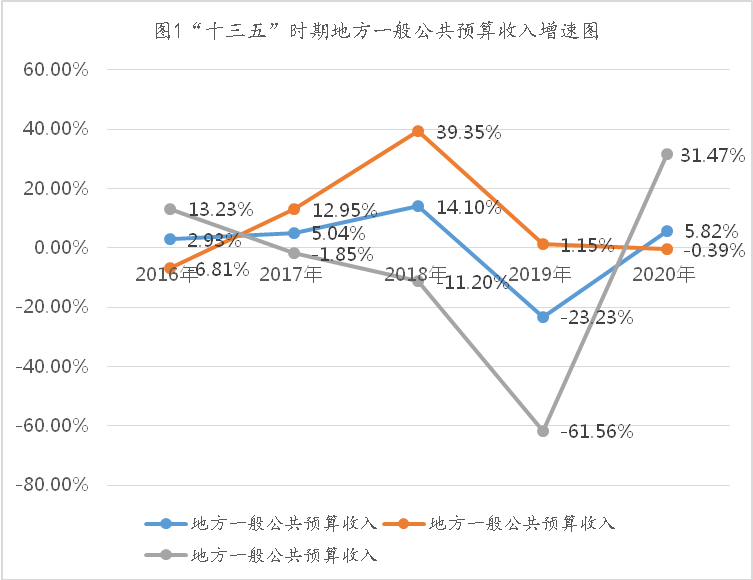 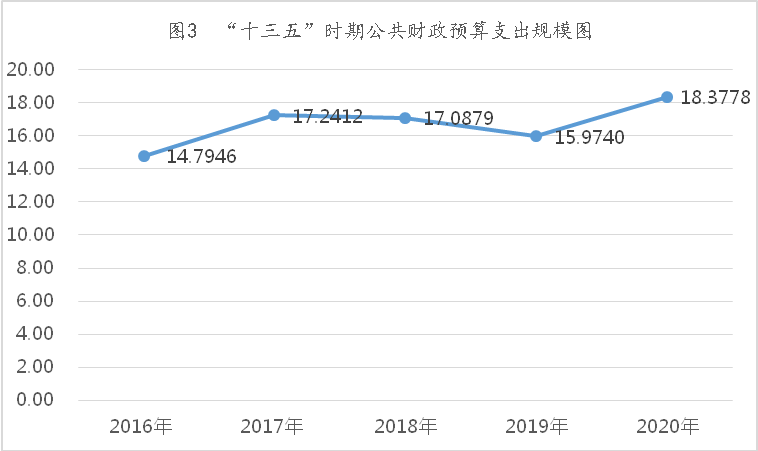 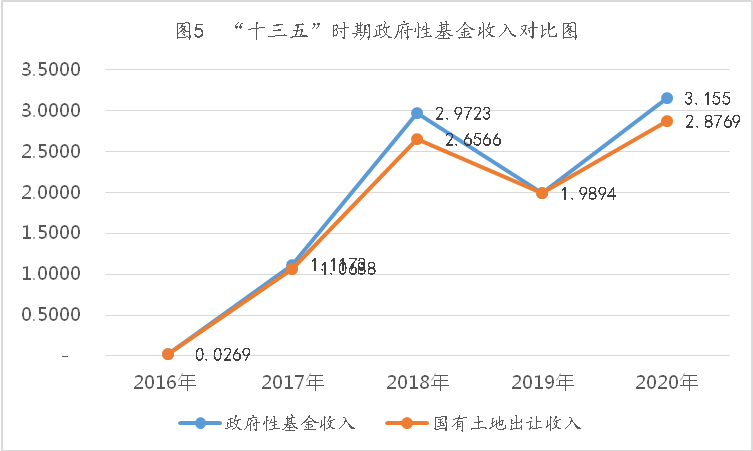 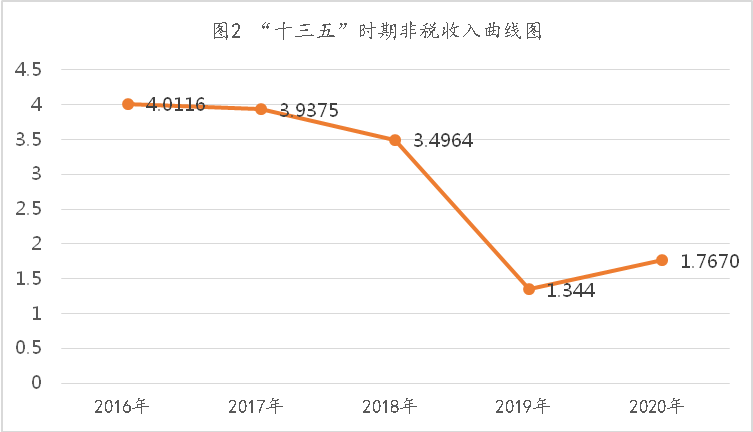 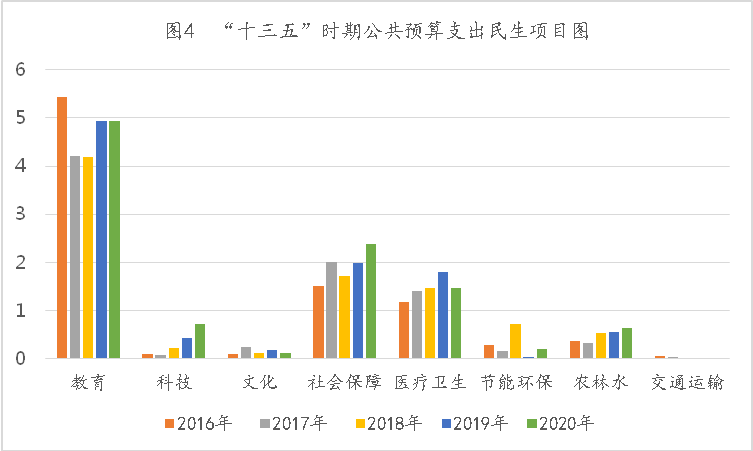 